                                             بسمه تعالی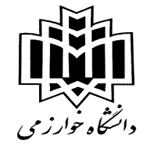 مدیر محترم گروه آموزشی باسلام احتراماً؛ به استحضار می رساند اینجانب ....................................................... دانشجوی رشته ................................ مقطع ....................... با شماره دانشجویی ............................................ آمادگی خود را جهت شرکت در آزمون جامع اعلام می دارم.تاریخ و امضاء دانشجو                                                                 تایید کارشناس مالی                                                                                                            (ویژه دانشجویان پردیس)معاون محترم آموزشی دانشکده با سلام و احترامنظر به درخواست دانشجو ................................................... با شماره دانشجویی ..................................... شرکت ایشان در آزمون جامع ............................. بلامانع اعلام می گردد.                                                                                                                                              مدیر گروه آموزشیرئیس محترم اداره آموزش دانشکده با سلام و احترامدر صورت داشتن شرایط لازم و تکمیل مدارک، اقدامات لازم برای شرکت دانشجو در آزمون جامع انجام گردد. 